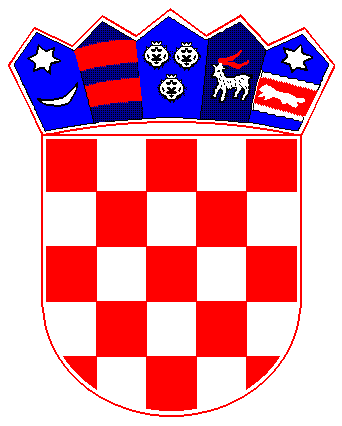 R E P U B L I K A  H R V A T S K APRIMORSKO-GORANSKA ŽUPANIJA               OPĆINA MATULJIKLASA: 401-01/15-01/6URBROJ: 2156-04-01-15-02Matulji, 9.3. 2015.Na temelju članka 20. Zakona o javnoj nabavi („Narodne novine“ broj 90/11, 83/13, 143/13 i 13/14) i članka 43. Statuta Općine Matulji („Službene novine“ Primorsko goranske županije broj 26/06, 38/09 i 08/13) Općinski načelnik Općine Matulji, dana 9.3.  2015., donosi:IZMJENE I DOPUNE PLANA NABAVE OPĆINE MATULJI ZA 2015. GODINUNaručitelj:  OPĆINA MATULJI, TRG M. TITA 11, 51 211 MATULJI, OIB: 23730024333Članak 1.Plan nabave Općine Matulji za 2015. donesen dana 05. veljače 2015. mijenja se i glasi:Evidencijski broj nabave 3/15 mijenja se i glasi:Iza evidencijskog broja nabave 24/15 dodaju se slijedeći evidencijski brojevi nabave koji glase:Članak 2.Ostale stavke Plana nabave Općine Matulji za 2015. ostaju nepromijenjene.Članak 3.I. Izmjene i dopune plana nabave Općine Matulji za 2015. objavit će se na internet stranicama Općine Matulji: www.matulji.hr.Općina Matulji       	   				          Općinski načelnik  					 Mario ĆikovićEvidencijski broj nabavePozicija proračunaPredmet nabavePlanirani početak postupkaVrsta postupkaPlanirano trajanje ugovora ili okvirnog sporazumaOsigurana sredstva (kn)Procijenjena vrijednost (kn)Ugovor/okvirni sporazum3/1520.2USLUGE DOMARSKE SLUŽBE I KOORDINIRANJA AKTIVNOSTI I PROGRAMA U ŠK.SP.DV. U MATULJIMABAGATELNA NABAVA 106.250,00 kn85.000,00 knUgovor25/1543 i 60POTROŠNJA ELEKTRIČNE ENERGIJEI.kvartal 2015OTVORENI POSTUPAK6 mjeseci1.620.000,00 kn1.296.000,00 knUgovor26/1526.9TISAK I GRAFIČKI DIZAJN - LJETOPIS 2014.BAGATELNA NABAVA47.500,00 kn38.000,00 knUgovor27/1531.1IZRADA AKCIJSKOG PLANA ENERGETSKI ODRŽIVOG RAZVITKA OPĆINE MATULJI (SEAP)BAGATELNA NABAVA86.250,00 kn69.000,00 knUgovor28/1531.1IZRADA STRATEŠKOG RAZVOJNOG PROGRAMA OPĆINE MATULJI ZA RAZDOBLJE OD 2015.-2020.BAGATELNA NABAVA86.250,00 kn69.000,00 knUgovor29/1555IZRADA GLAVNOG PROJEKTA ZA REKONSTRUKCIJU CESTE IZMEĐU VELOG BRGUDA I DRŽAVNE CESTE D8BAGATELNA NABAVA150.000,00 kn120.000,00 knUgovor30/1547.1IZVOĐENJE RADOVA U ZAŠTITNOM POJASU DRŽAVNIH I ŽUPANIJSKIH CESTA U NASELJENIM MJESTIMA NA PODRUČJU OPĆINE MATULJIBAGATELNA NABAVA180.000,00 kn144.000,00 knUgovor